 городской округ город Дивногорск Красноярского края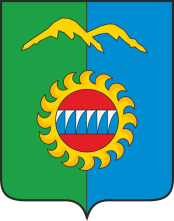 Дивногорский городской Совет депутатовР Е Ш Е Н И Е____.______2022         		          г. Дивногорск                № ____ –      – ГСО передаче в безвозмездное пользование муниципального имущества КГКУ «Красноярскийотдел ветеринарии»В соответствии с пунктом 3 части 1 статьи 17.1 Федерального закона    от 26.07.2006 № 135-ФЗ «О защите конкуренции», статьей 8, пунктом 3 части 1 статьи 16 Положения о порядке управления и распоряжения муниципальным имуществом муниципального образования город Дивногорск, утвержденного решением Дивногорского городского Совета депутатов от 24.03.2011 № 12-76-ГС, пунктами 1.2, 1.3, 1.4, 1.6, 2.2.2, 2.2.3, 2.2.4 Порядка заключения договоров в отношении муниципального имущества муниципального образования город Дивногорск, утвержденного решением Дивногорского городского Совета депутатов от 24.02.2011 № 11-69-ГС, статьей 26 Устава города Дивногорска, на основании обращения исполняющего обязанности начальника Краевого государственного казенного учреждения «Красноярский отдел ветеринарии» Мыслевец Р.Ю. (вх. от 06.10.2022 № 9021), Дивногорский городской Совет депутатов РЕШИЛ:	1. Передать Краевому государственному казенному учреждению  «Красноярский отдел ветеринарии» (ОГРН 1022402484830) (далее Учреждение) в безвозмездное пользование сроком на 5 (пять) лет с 01.01.2023г. по 31.12.2027г. муниципальное имущество – часть нежилого помещения  общей  площадью 115,5 кв.м, расположенного по адресу: Российская Федерация, Красноярский край, г. Дивногорск, ул. Чкалова, д. 20, пом. 1 с кадастровым номером 24:46:0107007:75, с целевым назначением – для размещения Учреждения. 	2.  Контроль за исполнением настоящего решения возложить  на постоянную комиссию по экономической политике, бюджету, налогам и собственности (Заянчуковский А.В.).	3.    Настоящее решение вступает в силу со дня подписания.Председатель                                                                  Глава города                                                                                     городского Совета депутатов                                                            Ю.И. Мурашов                                                      С.И. ЕгоровПояснительная записка к проекту решения«О передаче в безвозмездное пользованиемуниципального имущества КГКУ «Красноярский отдел ветеринарии»»	В администрацию города поступило обращение и.о. начальника Краевого государственного казенного учреждения «Красноярский отдел ветеринарии о передаче муниципального имущества – части нежилого помещения общей  площадью 115,5 кв.м., расположенного по адресу Российская Федерация, Красноярский край, г. Дивногорск, ул. Чкалова, д. 20, пом. 1, в безвозмездное пользование с целевым назначением – для размещения Учреждения.  	В соответствии с пунктом 2.2.2 Порядка заключения договоров                 в отношении муниципального имущества муниципального образования город Дивногорск, утвержденного решением Дивногорского городского Совета депутатов от 24.02.2011 № 11-69-ГС, передача муниципального имущества              в безвозмездное пользование, за исключением передачи муниципального имущества учреждениям муниципальной формы собственности, осуществляется на основании решений Дивногорского городского Совета депутатов.	В настоящее время на основании договора о передаче в безвозмездное пользование недвижимого имущества, являющегося муниципальной собственностью, от 29.09.2019 № 18 данное имущество передано в безвозмездное пользование Учреждению на срок до 31.12.2022. 	На основании изложенного, прошу принять решение                                       о передаче муниципального имущества – часть нежилого помещения  общей  площадью 115,5 кв.м., расположенного по адресу Российская Федерация, Красноярский край, г. Дивногорск, ул. Чкалова, д. 20, пом. 1, в безвозмездное пользование Краевому государственному казенному учреждению  «Красноярский отдел ветеринарии» на 5 (пять) лет с 01.01.2023г. по 31.12.2027г.Руководитель КОГДУМИиЗО                                               Е.В. Бахмацкая